附件1▼國立政治大學博碩士論文全文影像系統查詢結果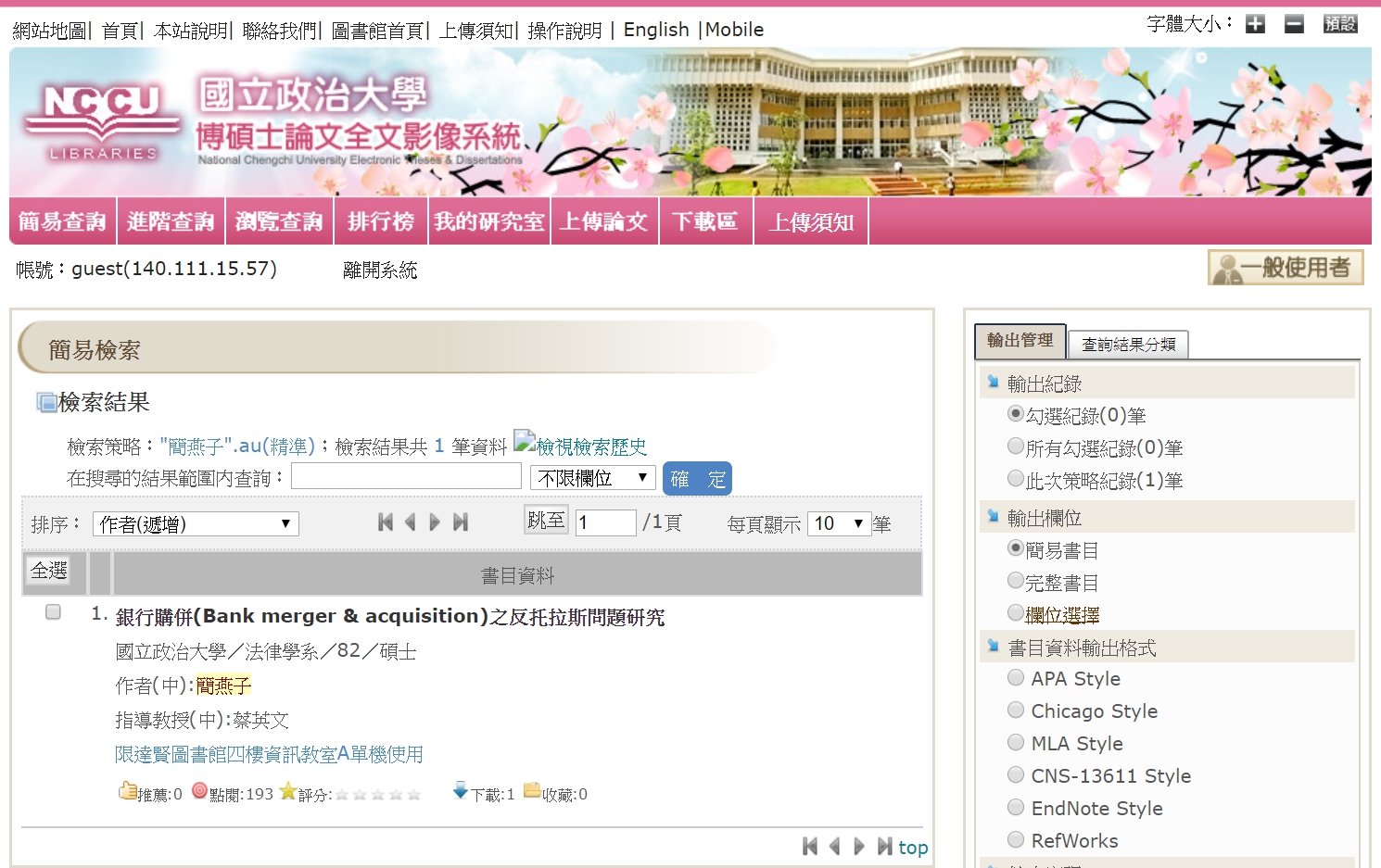 